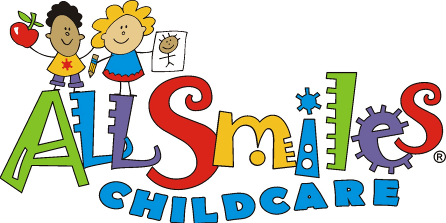 Pre-registration Information FormPlease print and fax to (905) 604-2085 or download and e-mail to registration@allsmileschildcare.comChild’s Information                                 Child’s InformationChild’s Information                                 Child’s InformationFirst Name:First Name:Last Name:Last Name:Gender:    o Male      o FemaleGender:   o Male     o FemaleChild’s Birth Date:Child’s Birth Date:Address:Address: City, Province:City, Province:Postal Code:Postal Code:Home Phone Number:Home Phone Number:Parent / Guardian InformationParent / Guardian InformationMother’s Full Name:Home Phone Number:Cell or Business Phone Number:Home or Business Email Address:Father’s Full Name:Home Phone Number:Cell or Business Phone Number:Home or Business Email Address:Other InformationOther InformationDesired Enrollment Date:Desired Enrollment Date:Program of Interest :   o Infant   o Toddler Program of Interest :   o Infant   o Toddlero Junior Preschool   o Senior Preschoolo Junior Preschool   o Senior Preschoolo Junior Kindergarten  o Senior Kindergarteno Junior Kindergarten  o Senior KindergartenDays of Interest (Mon – Fri):Days of Interest (Mon – Fri):Other Important Information:Other Important Information:How did you hear about us?o All Smiles Childcare location signo Through Schoolso Markham Economist & Suno Blue All Smiles Childcare Flyero Web Search (i.e. google, yahoo)o Cornell Village.cao Word of Moutho Other (please specify) ____________________